Year 3 Maths Home Learning 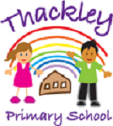 Below are some suggestions of different Maths activities that you could do whilst at home.  The video links are there to help you understand the activities.Times TablesSpend at least 15 minutes a day practising your times tables https://ttrockstars.com/https://www.topmarks.co.uk/maths-games/hit-the-buttonhttps://www.timestables.co.uk/Column subtractionMake your own tens and ones using straws, tooth pics, pencils (or anything else you can think of which you can make into bundles of ten).Practice column subtraction with your tens and ones, then have a go at drawing them out. Once you have done this, practise column subtraction with just numbers.Why don’t you use a dice to generate your numbers and make some column subtraction questions of your own.Link to video for column subtraction of 2 2-digit numbers:https://www.youtube.com/watch?v=pADFYrGdyYE&list=PLWIJ2KbiNEyq1iZ36fRe-xTJ4NNZsmYz9&indexMaths GamesChoose a maths game to play each day.Have a go making up new rules or inventing your own maths game.https://matr.org/blog/fun-maths-games-activities-for-kids/Link to maths games videos: https://www.youtube.com/watch?v=foj6ujoT_HU&list=PLWIJ2KbiNEyoBDc5yLJ4PaiaY3o5E5xCB Grid method multiplicationMultiply a 2-digit number by a 1 digit by making your own place value counters to help you. You can either draw on counters or make your own out of card/paper.Once you have had a go with counters, practise by drawing out the counters. Then have a go practising with just the numbers.Link to video for multiplying a 2-digit number by a 1-digit number:https://www.youtube.com/watch?v=RRX3AQzYWHM&list=PLWIJ2KbiNEyq1iZ36fRe-xTJ4NNZsmYz9&indexColumn additionMake your own tens and ones using straws, tooth pics, pencils (or anything else you can think of which you can make into bundles of ten).Practice column addition with your tens and ones, then have a go at drawing them out. Once you have done this, practise column addition with just numbersWhy don’t you use dice to generate your numbers and make some column addition questions of your own.Link to video for column addition of 2 2-digit numbers:https://www.youtube.com/watch?v=hHM25Nx4vhg&list=PLWIJ2KbiNEyq1iZ36fRe-xTJ4NNZsmYz9&index=7&tShort division – division as grouping and sharingGet some something you can use to share (counters/raisins/grapes etc….) Practise dividing by sharing and dividing by grouping.Link to video:https://youtu.be/bdglIPNNhuI Divide a 2 digit number by a 1-digit number by making your own place value counters to help you. You can either draw on counters or make your own out of card/paper. Once you have had a go with counters, practise short division drawing out the counters. Then have a go practising with just the numbers.Link to video for dividing a 2-digit number by a 1-digit number:https://www.youtube.com/watch?v=4EcMON3F1yE&list=PLWIJ2KbiNEyq1iZ36fRe-xTJ4NNZsmYz9&indexEquivalent fractionsInvestigate fractions equivalent to  using food (pizza, cake, chocolate bars), toys (coloured bricks/lego) or print fraction circles from the internetLink to video on fractions equivalent to : https://www.youtube.com/watch?v=ieT9k537jP4&list=PLWIJ2KbiNEypS0zxt54Wez5X4gnQ-xxvu&index Then start to investigate other equivalent fractions:Link to video on more equivalent fractions:https://www.youtube.com/watch?v=LUJ49WdgRyM&list=PLWIJ2KbiNEypS0zxt54Wez5X4gnQ-xxvu&index Time (O’Clock, half past, quarter past and quarter to)Telling the time on an analogue clock can be tricky. Sometimes it can be easier to learn the time by introducing one hand at a time. Make your own clock from card or paper and try telling the time to o’clock and half past, using only the hour hand.Link to video on telling the time to o’clock and half past:https://www.youtube.com/watch?v=V32tRiEQ2AA&t Once you are confident with o’clock and half past, have a go at quarter past and quarter to.Link to video on telling the time to o’clock, half past, quarter past & quarter to:https://www.youtube.com/watch?v=86RbCwhdJSsFractions of amountsUse raisins, grapes, sweets, or anything else you can share to help you find fractions of amounts. Share them between your teddies and then have a go at drawing the bar model and sharing on there.Link to video on fractions of amounts by sharing and using the bar model:https://www.youtube.com/watch?v=PgrF1TYXP6Y&list=PLWIJ2KbiNEypS0zxt54Wez5X4gnQ-xxvu&indexCoordinatesDraw out your own grid and work out the coordinates of different items you place on your grid.Link to video on coordinates:https://www.youtube.com/watch?v=LheIupt9SXM&list=PLWIJ2KbiNEypHzK91u0hgALvZdLlNYiVwAdding FractionsUse coloured bricks / lego or print fraction circles from the internet. Have a go at adding fractions with the same denominator when they add up to less than one whole, then have a go at adding fractions which add to more than one whole. Link to video on adding fractions with the same denominator:https://www.youtube.com/watch?v=s768ZakRX4k&list=PLWIJ2KbiNEypS0zxt54Wez5X4gnQ-xxvu&indexRight anglesMake your own angle eater/right angle tester and go round your house/garden looking for right angles. Write down all the things you can find which have a right angle.What about things which are less than or more than a right angle?https://www.youtube.com/watch?v=S_p0STXaf9s&list=PLWIJ2KbiNEyrTqPf1uBkSPri4zSMmL09LSubtracting fractionsUse coloured bricks / lego or print fraction circles from the internet. Have a go at subtracting fractions with the same denominator starting with one whole or less, then have a go at subtracting fractions starting with a fraction bigger than one whole. Link to video on subtracting fractions with the same denominator:https://www.youtube.com/watch?v=iUfsGb5KLWs&list=PLWIJ2KbiNEypS0zxt54Wez5X4gnQ-xxvu&indexIdentify parallel and perpendicular linesCan you find any parallel and perpendicular lines in your house / garden? Write down all the things you can find with parallel lines and then do the same for perpendicular lines.Link to video on parallel and perpendicular lines:https://www.youtube.com/watch?v=AUBVEyzxn7s&list=PLWIJ2KbiNEyrTqPf1uBkSPri4zSMmL09L&index